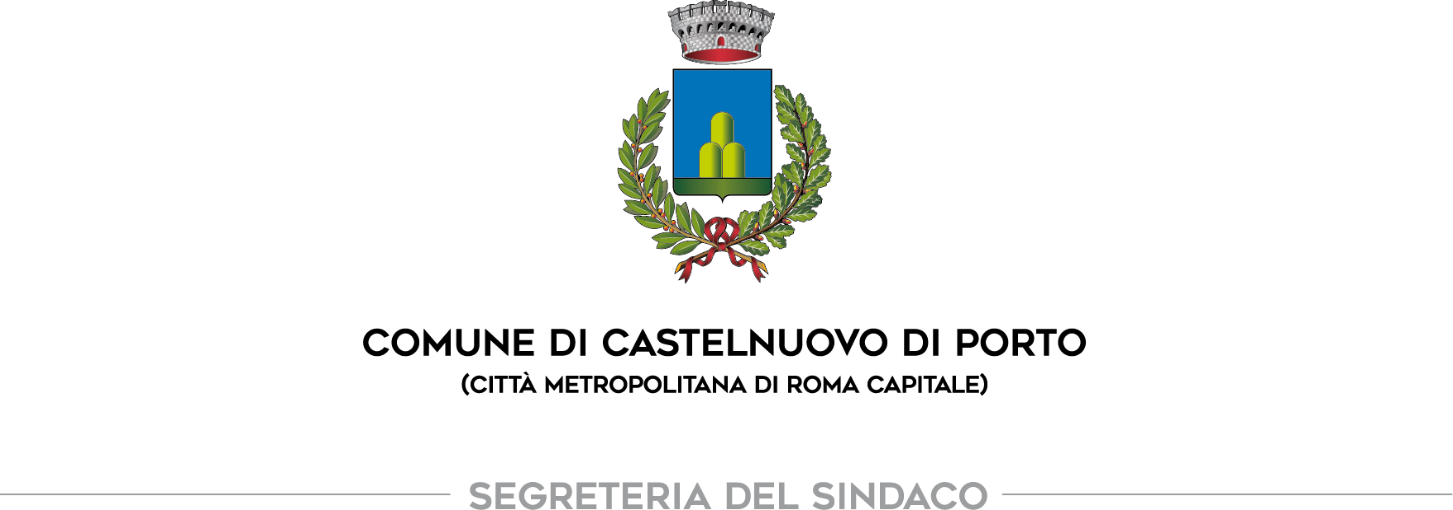 FUNZIONAMENTO UFFICI E SERVIZI COMUNALISI COMUNICA CHE DAL 05 MAGGIO 2020 GLI UFFICI COMUNALI SARANNO APERTI SOLO SU APPUNTAMENTO.UFFICIO LAVORI PUBBLICI – CIMITERO - AMBIENTE 	Mail: f.dandini@comune.castelnuovodiporto.rm.itUFFICIO URBANISTICA – EDILIZIA PRIVATA Mail :  a.signorini@comune.castelnuovodiporto.rm.itUFFICIO AMBIENTE – UMAMail: l.novelli@comune.castelnuovodiporto.rm.itUFFICIO ATTIVITA’ PRODUTTIVE - SUAP Mail: v.piccioni@comune.castelnuovodiporto.rm.itUFFICIO TRIBUTI Mail: r.parmigiani@comune.castelnuovodiporto.rm.itUFFICIO STATO CIVILE - ANAGRAFEMail: anagrafe@comune.castelnuovodiporto.rm.itTel: 06901740262 - lunedì al venerdì dalle ore 08.00 alle 13.00, il giovedì dalle ore 15.00 alle ore 17.00UFFICIO POLITICHE SCOLASTICHEMail: e.moscatelli@comune.castelnuovodiporto.rm.itUFFICIO POLITICHE CULTURALIMail: m.degidio@comune.castelnuovodiporto.rm.itUFFICIO SERVIZI SOCIALIMail: segretariato.sociale@comune.castelnuovodiporto.rm.itTel. 06901740228/234 negli orari di ufficio (lun-merc-ven dalle 8.30/13.30—mart-giov dalle 08.00 alle 18.00)POLIZIA LOCALE  Mail: polizialocale@comune.castelnuovodiporto.rm.it Tel: 06901740213 dal lunedì al venerdì dalle ore 08.00 alle 13.00, il martedì ed il giovedì dalle ore 15.00 alle ore 17.00SEGRETERIA DEL SINDACOMail: segreteria.sindaco@comune.castelnuovodiporto.rm.itTel: 06901740209-242 Per Informazioni CENTRALINO tel. 06901740201 con orari dal Lunedì al Venerdì dalle ore 08.00 alle 13.00, il martedì ed il giovedì anche dalle ore 15.00 alle ore 17.00